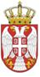       Република Србија      ОСНОВНА ШКОЛА „ЋЕЛЕ-КУЛА“  Ниш, Радних бригада 28Број: 610-68/6-21-2020-04Датум: 18.02.2020. годинеИЗВОДиз записника са 21. седнице Школског одбора Основне школе „Ћеле-кула“ Ниш, одржане 18.02.2020. године са почетком у 1700 сатиСедници присуствовало пет чланова Школског одбора.О Д Л У К ЕУсвојен записнк са 20. седнице;Донете Измене Финансијског плана за 2020. годину;Донете Измене Плана набавки за 2020. годину;Усвојен Финансијски извештај за 2019. годину – завршн рачуна;Седница је завршена у 1745 часова.Записничар					Марија Петровић